.Intro:	32 counts, start on lyricsSection 1:	L Kick, R Point, R Kick, L Point, Sailor full turn cross, ChasséSection 2:	Cross rock, Recover, Chassé, Jazz box ½ turn, Side stepSection 3:	½ Turn shuffle F, Kick ball step, Rock, Recover, Coaster stepSection 4:	½ Pivot, Walk, Walk, Out, Out, Coaster cross, Step, TouchRepeat and enjoy!Tag/Restart:	No Tags or Restarts.End:	Nothing special, dance normally 'til the music ends.Contact: 	Tom I. Soenju, linedancing.no@gmail.comI Have Looked (J'ai Cherché)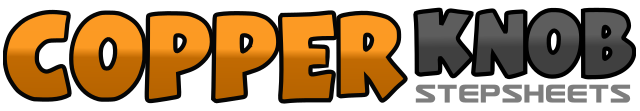 .......Count:32Wall:2Level:Improver / Intermediate.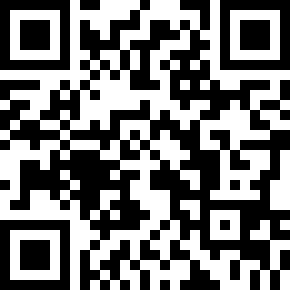 Choreographer:Tom Inge Soenju (NOR) - May 2016Tom Inge Soenju (NOR) - May 2016Tom Inge Soenju (NOR) - May 2016Tom Inge Soenju (NOR) - May 2016Tom Inge Soenju (NOR) - May 2016.Music:J'ai Cherché - Amir : (Single -  iTunes, Google Play & amazon)J'ai Cherché - Amir : (Single -  iTunes, Google Play & amazon)J'ai Cherché - Amir : (Single -  iTunes, Google Play & amazon)J'ai Cherché - Amir : (Single -  iTunes, Google Play & amazon)J'ai Cherché - Amir : (Single -  iTunes, Google Play & amazon)........1 &Kick left foot forward and step left foot next to right foot2Point right foot out to right side3 &Kick right foot forward and step right foot next to left foot4Point left foot out to left side5 &Half turn to the left sweeping left foot behind right stepping down and stepping right fore-foot next to left foot (6:00)6Half turn to the left stepping left foot over right foot (12:00)7 &Step right foot to right side and step left foot next to right foot8Step right foot to right side1Step (Rock) left foot over right foot2Recover weight onto right foot3 &Step left foot to left side and step right foot next to left foot4Step left foot to left side5Cross right foot over left foot6Quarter turn to your right stepping left foot back7Quarter turn to your right stepping right foot forward8Step left foot to left side1 &Half turn to your right stepping right foot forward and stepping left foot behind2Step right foot forward3 &Kick left foot forward and step left fore-foot next to right foot4Step right foot forward5Step (rock) left foot forward6Recover weight onto right foot7 &Step left foot behind and step right foot next to left foot8Step left foot forward1Half pivot to your right (weight on right foot)2Step left foot forward3 &Step right foot forward and step left foot to left side4Step right foot to right side5 &Step left foot back and step right foot next to left foot6Cross left foot over right foot7Step right foot to right side8Touch left foot next to right foot